Jadłospis 25 - 29 październikDataRodzaj posiłkuMenuMenuMenu25.10PoniedziałekŚniadanieII śniadanieChleb orkiszowy z masłen, serkiem almette z rzodkiewką, herbata ( gluten,mleko i jego pochodne)Chleb orkiszowy z masłen, serkiem almette z rzodkiewką, herbata ( gluten,mleko i jego pochodne)Chleb orkiszowy z masłen, serkiem almette z rzodkiewką, herbata ( gluten,mleko i jego pochodne)25.10PoniedziałekŚniadanieII śniadanieSok owocowy, ciasteczka owsiane ( gluten)Sok owocowy, ciasteczka owsiane ( gluten)Sok owocowy, ciasteczka owsiane ( gluten)25.10PoniedziałekobiadZupa:Krem z ciecierzycy i pomidorów z grzankamiKrem z ciecierzycy i pomidorów z grzankami25.10PoniedziałekobiadII danie:Pierogi z mięsem ( 4szt.) okraszone cebulkąPierogi z mięsem ( 4szt.) okraszone cebulką25.10PoniedziałekobiadAlergeny:  zupa – seler, gluten,; II danie: glutenzupa – seler, gluten,; II danie: gluten25.10PoniedziałekpodwieczorekBanan, herbataBanan, herbataBanan, herbata26.10Wtorek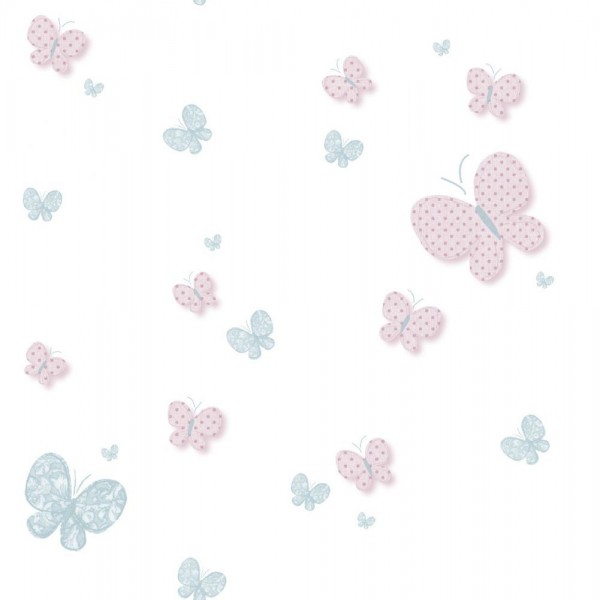 ŚniadanieII śniadanieBułka kajzerka z masłem i miodem, herbata/kawa zbożowa ( gluten, mleko i jego pochodne)Bułka kajzerka z masłem i miodem, herbata/kawa zbożowa ( gluten, mleko i jego pochodne)Bułka kajzerka z masłem i miodem, herbata/kawa zbożowa ( gluten, mleko i jego pochodne)26.10WtorekŚniadanieII śniadanieMix owocówMix owocówMix owoców26.10WtorekobiadZupa:Zupa:Krupnik z mięskiem drobiowym i warzywami26.10WtorekobiadII danie:II danie:Naleśniki z serem i rodzynkami, posypane cukrem pudrem26.10WtorekobiadAlergeny:Alergeny:zupa – seler, gluten; II danie: gluten, mleko i jego pochodne, jajo26.10WtorekpodwieczorekSałatka makaronowa z kurczakiem papryką, brokułami i sosem jogurtowo-koperkowym, pieczywo (gluten, mleko i jego pochodne, jajo)Sałatka makaronowa z kurczakiem papryką, brokułami i sosem jogurtowo-koperkowym, pieczywo (gluten, mleko i jego pochodne, jajo)Sałatka makaronowa z kurczakiem papryką, brokułami i sosem jogurtowo-koperkowym, pieczywo (gluten, mleko i jego pochodne, jajo)27.10ŚrodaŚniadanieII śniadanieChleb graham z masłem, szynką drobiową, ogórkiem zielonym, herbata/kawa zbożowa ( gluten, mleko i jego pochodne)Chleb graham z masłem, szynką drobiową, ogórkiem zielonym, herbata/kawa zbożowa ( gluten, mleko i jego pochodne)Chleb graham z masłem, szynką drobiową, ogórkiem zielonym, herbata/kawa zbożowa ( gluten, mleko i jego pochodne)27.10ŚrodaŚniadanieII śniadanieMix owocówMix owocówMix owoców27.10ŚrodaobiadZupa:Zupa:Rosół z makaronem27.10ŚrodaobiadII danie:II danie:Gołąbki w sosie pomidorowym, ziemniaczki27.10ŚrodaobiadAlergeny:  Alergeny:  zupa – seler, jajo, gluten; II danie: gluten27.10ŚrodapodwieczorekUcierane ciasto z jabłkami(gluten, mleko i jego pochodne, jajo)Ucierane ciasto z jabłkami(gluten, mleko i jego pochodne, jajo)Ucierane ciasto z jabłkami(gluten, mleko i jego pochodne, jajo)28.10CzwartekŚniadanieII śniadanieChleb wieloziarnisty z masłem, pastą jajeczną, herbata/kawa zbożowa ( gluten, mleko i jego pochodne)Chleb wieloziarnisty z masłem, pastą jajeczną, herbata/kawa zbożowa ( gluten, mleko i jego pochodne)Chleb wieloziarnisty z masłem, pastą jajeczną, herbata/kawa zbożowa ( gluten, mleko i jego pochodne)28.10CzwartekŚniadanieII śniadanieMix owocówMix owocówMix owoców28.10CzwartekobiadZupa:Zupa:Ogórkowa z ryżem28.10CzwartekobiadII danie: II danie: Nugetsy z kurczaka, ziemniaczki pieczone, surówka z soczystej marchewki28.10CzwartekobiadAlergeny:Alergeny:zupa – seler,mleko i jego pochodne: II danie: gluten, jajo28.10CzwartekpodwieczorekGalaretka  z owocami i bitą śmietaną ( mleko i jego pochodne)Galaretka  z owocami i bitą śmietaną ( mleko i jego pochodne)Galaretka  z owocami i bitą śmietaną ( mleko i jego pochodne)29.10Piątek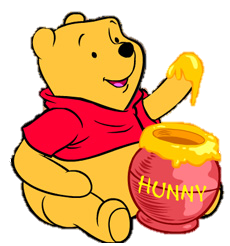 ŚniadanieII śniadanieBułka kanapkowa z masłem, dżemem malinowym ( herbata, kawa zbożowa)Bułka kanapkowa z masłem, dżemem malinowym ( herbata, kawa zbożowa)Bułka kanapkowa z masłem, dżemem malinowym ( herbata, kawa zbożowa)29.10PiątekŚniadanieII śniadanieMix owocówMix owocówMix owoców29.10PiątekobiadZupa:Zupa:Krem z batatów z groszkiem ptysiowym29.10PiątekobiadII danie:II danie:Filet z miruny panierowany, ziemniaczki, surówka z pora z jabłkiem i kukurydzą29.10PiątekobiadAlergeny:  Alergeny:  zupa – seler; jajo, gluten; II danie: ryba, jajo, gluten, mleko i jego pochodne29.10PiątekpodwieczorekPieczywo vasa z serem żółtym i pomidorkiem koktajlowym,  woda z sokiem malinowym ( gluten, mleko i jego pochodne )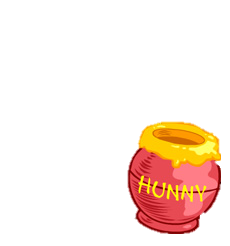 Pieczywo vasa z serem żółtym i pomidorkiem koktajlowym,  woda z sokiem malinowym ( gluten, mleko i jego pochodne )Pieczywo vasa z serem żółtym i pomidorkiem koktajlowym,  woda z sokiem malinowym ( gluten, mleko i jego pochodne )